                       Église St Joseph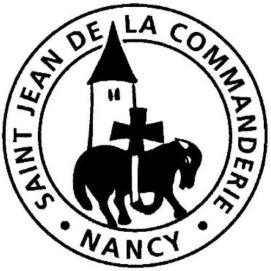  18 septembre 201625ème dimanche CQui est ton maître ?Après les paraboles de la miséricorde adressées à un large auditoire, Jésus revient vers ses disciples.                                                               Leur ayant énoncé les conditions pour le suivre, il précise sa pensée en matière d’argent (évangile) : impossible d’être disciple du Seigneur en ne pensant qu’au profit. Jésus souligne le risque de devenir esclave de l’argent aux dépens de l’attention aux plus pauvres (1ère lecture).                                            Il parle de confiance : une valeur trop peu présente dans notre quotidien. Et pourtant, n’est-ce pas elle qui cimente tout, le couple, la famille, la vie en société ?À l’appel de St Paul, prions dans ce sens (2ème lecture) et veillons à notre conduite.Si tu dénoues les liens de servitude    G 212Si tu dénoues les liens de servitude, 						        Si tu libères ton frère enchaîné,La nuit de ton chemin sera lumière de midi (bis)Alors, de tes mains, pourra naître une source,La source qui fait vivre la terre de demainLa source qui fait vivre la terre de Dieu.Si tu partages le pain que Dieu te donne 					  Avec celui qui est ta propre chair,La nuit de ton amour sera lumière de midi (bis)Alors, de ton cœur, pourra sourdre une eau viveL’eau vive qui abreuve la terre de demain L’eau vive qui abreuve la terre de Dieu.Si tu détruis ce qui opprime l'homme, 					       Si tu relèves ton frère humiliéLa nuit de ton combat sera lumière de midi (bis)Alors, de ton pas, pourra naître une danseLa danse qui invente la terre de demainLa danse qui invente la terre de Dieu.Si tu dénonces le mal qui brise l'homme,					       Si tu soutiens ton frère abandonné,La nuit de ton appel sera lumière de midi (bis)Alors, de tes yeux pourra luire une étoile,L'étoile qui annonce la terre de demain,L'étoile qui annonce la terre de Dieu.Si tu abats les murs entre les hommes, 					       Si tu pardonnes à ton frère ennemi,La nuit de ta passion sera lumière de midi (bis)Alors de ton pain pourra vivre une Église,L’Église qui rassemble la terre de demainL’Église qui rassemble la terre de Dieu.1ère Lecture : Am 8, 4-7Quelle actualité dans les paroles du prophète Amos ! Aujourd’hui, des « arnaques » viennent piéger des personnes âgées ou vulnérables. En son temps, Amos dénonce la malhonnêteté des riches qui faussent leurs balances pour s’enrichir toujours plus, aux dépens des pauvres.Psaume 112Chantons, louons le Seigneur : il aime le pauvre et le relève.Béni sois-tu, Seigneur, toi qui relèves le pauvre.Louez, serviteurs du Seigneur,Louez le nom du Seigneur !Béni soit le nom du Seigneur,Maintenant et pour les siècles des siècles.Qui est semblable au Seigneur, notre Dieu ?Lui, il siège là-haut.Mais il abaisse son regardVers le ciel et vers la terre.De la poussière, il relève le faible,Il retire le pauvre de la cendrePour qu’il règne parmi les princes,Parmi les princes de son peuple.2ème Lecture : 1 Tm 2, 1-8Ouverte dimanche dernier, la première lettre de St Paul à Timothée nous dit aujourd’hui tout le sens de la « prière universelle » dans nos célébrations.Évangile : Lc 16, 1-13Jésus n’est pas contre l’argent. Mais il nous met en garde pour que nous en fassions bon usage, que nous le mettions au service de l’amour du prochain.Après l’homélie : refrain pris 3 foisÔ ma joie et mon espérance, 								       le Seigneur est mon chant.C’est de lui que vient le pardon,                                                                                            En lui j’espère, je ne crains rien,En lui j’espère, je ne crains rien.	CommunionDevenez ce que vous recevez – Verbe de VieDevenez ce que vous recevez, devenez le corps du Christ,Devenez ce que vous recevez, vous êtes le corps du Christ.Baptisés en un seul Esprit, Nous ne formons qu’un seul corps ;Abreuvés de l’unique Esprit, Nous n’avons qu’un seul Dieu et Père.Rassasiés par le pain de Vie, Nous n’avons qu’un seul cœur et qu’une âme ;Fortifiés par l’amour du Christ, Nous pouvons aimer comme il aime.Rassemblés à la même table,Nous formons un peuple nouveau :Bienheureux sont les invitésAu festin des noces éternelles.Envoyés par l’Esprit de DieuEt comblés de dons spirituels,Nous marchons dans l’amour du Christ,Annonçant la Bonne Nouvelle.Rendons gloire à notre Père,Par Jésus son Fils bien-aimé,Dans l’Esprit, notre communionQui  fait toutes choses nouvelles.